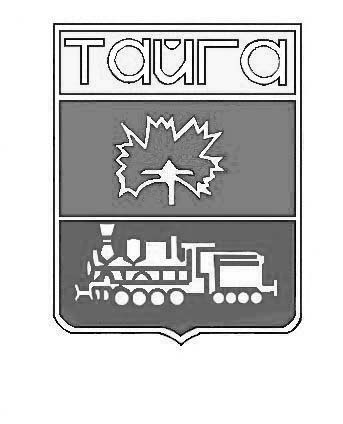 Кемеровская областьСОВЕТ НАРОДНЫХ ДЕПУТАТОВ ТАЙГИНСКОГО ГОРОДСКОГО ОКРУГАРЕШЕНИЕОт 21.03.2019 № 25                                                           Тайгинский городской округО работе учреждений здравоохраненияТайгинского городского округаЗаслушав информацию о  работе учреждений  здравоохранения Тайгинского городского округа, руководствуясь Уставом Тайгинского городского округа, Совет народных депутатов Тайгинского городского округаРЕШИЛ:Информацию о  работе учреждений здравоохранения Тайгинского городского округа  принять к сведению.Вопрос об улучшении работы учреждений здравоохранения Тайгинского городского округа, о проведении диспансеризации и профессиональных осмотров, информированию населения об оказании услуг здравоохранения в Тайгинском городском округе рассмотреть на заседании постоянной депутатской комиссии по социальной и молодежной политике. 3. Опубликовать настоящее решение в газете «Тайгинский рабочий», в «Сборнике правовых актов Совета народных депутатов Тайгинского городского округа».4. Контроль за исполнением настоящего решения возложить на комиссию Совета народных депутатов Тайгинского городского округа  по социальной и молодежной политике (Батурин Б.Ю.).Председатель Совета народных депутатов Тайгинского городского округа                                                                                          В.М.БасмановИнформация о работе НУЗ «Узловая больница на станции Тайга ОАО «РЖД»  за 2018 годНа 01.01.2019г   НУЗ «Узловая больница на станции Тайга ОАО «РЖД» включает: стационар мощностью 83 койки, 1 поликлинику мощностью 675 посещений в смену, 1 амбулаторию на станции Анжерская, 9 пунктов ПРМО, 1 медпункт вокзала.Медицинскую помощь обеспечивают 46 врачей, 146 средних медицинских работников. Аттестовано на квалификационные категории 50% врачей и 47,3 % медицинских сестер.     Численность обслуживаемого прикрепленного населения 26022 человек. Работающие железнодорожники, ветераны  ОАО «РЖД» составляют 5552 человек (21,3 %), остальные  это городское население. За 2018 года в круглосуточный стационар было госпитализировано 2821  человек (2017г. –2973 чел.), на 152 чел. меньше чем в  прошлом году (согласно гос.заказу ОМС). Среднегодовое количество коек 83.  Летальность по стационару  – 1,80 или 51 человек  (2017г. – 1,55 или  46 человек). Количество выполненных оперативных вмешательств уменьшилось  на 5% и составили в 2018г - 623 операт. вмешательств,  (2017г-  656 операт. вмеш.)  3,3 %  операций выполнено эндоскопическим способом за 2018 год  (2017 – 3,4%). 	Мощность амбулаторно-поликлинических подразделений в 2018 году не изменилась и составляет  675 посещение в смену.В составе поликлиники в течение года функционировало 14 мест дневного стационара.  В амбулаторно-поликлинических учреждениях  всего выполнено – 206131  (2017 год –  212275)  посещений, меньше чем в 2017 году на  3 % (заказ ОМС).Уровень общей заболеваемости уменьшился  на 16,04% и составил  676,9 на 1000 населения (2017г. – 692,9). Уровень первичной заболеваемости увеличился  на  6,8 %  и составил   169,7 на 1000 населения (2017г. – 162,9).  Уровень заболеваемости с временной утратой трудоспособности по всем причинам в пересчете на 100 работающих составил 37,6 случая и 622,5 дня, при средней продолжительности одного случая – 16 дней (2017 г- 30,76 случая и 408,26 дня, средняя продолжительность одного случая -13 дней). В сравнении с аналогичным периодом прошлого года произошло увеличение  уровня  заболеваемости  22,5 % в случаях  и  52,5 % в  днях нетрудоспособности. Длительность одного случая   выросла на  3 дня.Из общего числа посещений сделано по поводу заболеваний – 52601 (2017г. –55554), что составило  27,1 % (2017 год – 29,%)Удельный вес посещений с профилактической целью составил  72,9% (.2017 год – 71 %).Функция врачебной должности составила  6034 (2017г. – 6219) посещения в год.  Под диспансерным наблюдением состоит 6381     человек взрослого населения  (2017год - 7119). Охват диспансерным наблюдением на 1000 взрослого населения составил   242,38 человек (2017г. – 345,1).За 2018 год родилось 145 детей (в 2017 г 139).Умер 1 ребенок (21.05.2005г.р. Дата смерти 09.07.2018г. утопление в водоеме)В 2017 году умерло 4 ребенка: 1.  08.03.2006 г.р.Дата смерти 07.02.2017г.  Диагноз: утопление в воде на улице  (W70)2.   02.07.2016г.р. Дата смерти: 13.03.2017г. на домуДиагноз: Детская спинальная амиотрофия первого типа (болезнь Верднига-Гофмана) (G70/9)3. 01.02.2008г.р. Дата смерти: 31.08.2017г. ГАУЗ КО ОДКБ г. КемеровоДиагноз: Синдром токсического шока, сепсис, гангренозно-перфоративный аппендицит ( К35.2)4.  20.07.2012г.р. Дата смерти: 25.09.2017г. на домуДиагноз: Аспирационный синдром, инвалид детства. Ретинопатия 5 рубцовая стадия обоих глаз, двусторонняя тотальная отслойка сетчатки (Y84.4)Смертность на домуНа первом месте болезни сердечно-сосудистой системы 78 чел (2,9 на 1000 населения), на втором месте прочие причины 33 (1,29), на третьем месте новообразования 24 чел (0,87)Онкология  	Средняя заработная плата за 2018 год по НУЗ  составила  28038,0 руб., темп роста к аналогичному периоду прошлого года 8%.В 2018 году было поставлено оборудование по инвестпрограмме: видеоколоноскоп, УЗИ-аппарат.Тайгинская врачебная амбулатория. Итоги работы 2018.1.Прикрепленнное население 127 детей.2. Посещений к  педиатру   5032  (90% из них профилактические перед вакцинацией).3.  Посещений к фельдшеру 3240 (профилактические).4. Вакцинация против ГРИППа выполнена на 49,3% (подлежало 11700, привито 5810).5.Диагностика туберкулеза у детей и подростков.- реакция Манту 73% (выполнено 1465 проб)- диаскинтест   65% (2291 пробы)6. На 100% выполнена вакцинация против дифтерии, коклюша, столбняка, кори, эпидпаротита и краснухи, на 90%  против туберкулеза и на 80% против гепатита В и полиомиелита.7. В течение 2018 г было 5 выездов специалистов областной больницы: кардиолог, невролог,  эндокринолог, а также выезды специалистов ГБУЗ КО «Яшкинской районной больницы» для проведения профилактических прививок.8. В октябре 2018 г получена лицензия.9. В начале 2019г  врачебную амбулаторию оснастили  дополнительным ПК.Информация  о работе ГБУЗ КО ТССМП за 2018 год.Основным предметом деятельности учреждения является наиболее полное удовлетворение потребностей населения города в круглосуточной скорой медицинской помощи гражданам при заболеваниях, травмах, отравлениях и других состояниях, требующих срочного медицинского вмешательства. А так же медицинская эвакуация, представляющая собой транспортировку граждан в целях спасения жизни и сохранения здоровья (в том числе лиц, находящихся на лечении в медицинских организациях, в которых отсутствует возможность оказания необходимой медицинской помощи при угрожающих жизни состояниях, женщин в период беременности, родов, послеродовой период и новорождённых, лиц, пострадавших в результате чрезвычайных ситуаций и стихийных бедствий). Участие в ликвидации медика – санитарных последствий чрезвычайных ситуаций.                                                       Учреждение осуществляет следующие работы (услуги) при осуществлении доврачебной медицинской помощи по:- Скорой медицинской помощи- Медицинским осмотрам (предрейсовым, послерейсовым)- Медицинской статистикеДеятельность, связанную с оборотом наркотических средств и психотропных веществ, внесённых в список 11 и список 111 (хранение, перевозки, приобретение, использование).          ГБУЗ КО ТССМП функционирует в режиме круглосуточной работы и режиме чрезвычайных ситуаций.Приказом от 13.02.2013 года за № 235 Департамента охраны здоровья населения Кемеровской области к станции скорой медицинской помощи города Тайги прикрепляются населённые пункты: п.Таёжный, п.Кедровый, п.Водозабора, п.Кузель, с.Таловка, п.Вотиновка. Горд Тайга находится в отдалении от других населённых пунктов:Яшкино – 30 км, время в пути автомобиля СМП 30-40 мин.Анжеро- Судженск – 50 км, время в пути СМП 1-1,5 часаКемерово – 120 км, время в пути СМП 2 часа Юрга – 70 км, время в пути СМП 1-1,5 часаТомск – 140 км, время в пути СМП 3-3,5 часа   Зона ответственности на догоспитальном этапе ГБУЗ КО ТССМП, оказывающей скорую медицинскую помощь вне медицинской организации пострадавшим при ДТП от границ городского поселения (в одну сторону), следующая:    - пос.Таёжный 11 км – 20 минут- пос.Кедровый 10 км – 20 минут - пос.Водозабора 11 км – 15 минут- пос.Кузель – 7 км – 13 минут- пос.Таловка – 16 км – 20 минут- трасса до пос.Вотиновка – 30 км – 30минут - пос.Мазалово – 7 км – 40 минут из-за отсутствия дороги - пос.Пихтач – 14 км – 1 час из-за отсутствия дорогиПроизводится междугородняя перевозка больных в г.Новосибирск, г.Кемерово, пгт Яшкино, г.Анжеро-Судженск. Детей до 3-х лет в Дом малютки г.Анжеро-Судженска. Итого: за 2018г.- 408 (перевоз.)      ГБУЗ КО ТССМП оказывает платные услуги муниципальным – бюджетным организациям города по проведению предрейсовых, послерейсовых осмотров водительского состава.Медикаментозное обеспечение: удовлетворительное, перечень медикаментов составлен в соответствии с приказом МЗ РФ 36-н, имеется запас медикаментов на 10 дней, в достаточном количестве. Имеются лекарства – антидоты: налоксон – при наркотическом отравлении; унитол – при алкогольном отравлении. В наличии 2 новейших современных прибора ЭКГ «Валента», оборудованных пишущим устройством передачи результатов в кардиоцентр г.Кемерово.Нормативное время доезда бригады скорой помощи до 20 минут. Всего ТССМП оснащена 5-ю автомобилями скорой медицинской помощи: 2-е а/машины марки УАЗ класса «А», 2-е а/машины марки ГАЗ класса «В», а/машина марки Луидор класса «А». Все автомобили радиофицированы радиостанциями марки «Лён», на всех автомобилях установлена автоматизированная система ГЛОНАСС.         Для нормального функционирования ССП была проведена следующая работа:         - Оборудована комната для хранения наркотических и                          психотропных средств;      - Произведено оборудование охранной сигнализации;      - Оборудована комната отдыха для фельдшерских бригад;- Оборудованы кабинеты для аппарата управления;      - Оборудованы кабинет с видеонаблюдением, автоматизированной, бесперебойной записью приёма вызовов, для фельдшеров по приёму и передаче вызовов;      - Установлен шлагбаум при въезде на территорию ССМП.За 2018 год было оказано 5691раз медицинской помощи жителям Тайгинского городского округа.Заработная плата выплачена в полном объёме, кредиторская задолженность отсутствует. Средняя заработная плата за 2018г. составила 34155 рублей 08 копеек.Обслуживание вызовов жителей Тайгинского городского округа осуществляется силами 2-х бригад ССМП. Специалистов с высшим образованием в штате ССМП 1, со средним медицинским образованием – 24. Из 24 медицинских работников – 11чел. проживают в г.Тайге, остальные в г.Анжеро-Суджеске. В 2018г. в учреждение на постоянное место работы трудоустроен выпускник колледжа, фельдшером выездных бригад. По всероссийской программе «Земский фельдшер» она получила единовременную помощь в сумме 500 тысяч рублей.  Всего по штату – 70,75 штатных единиц. Физических лиц – 47     Врачи – 0, по штатному расписанию 5,25 ставокСредние медработники – 24чел., по штатному расписанию 38,75 ставокВодители – 11ст., по штатному расписанию 13 ставокОбщий не медицинский персонал занимает 9 ст., по штатному расписанию 13,75 ставок. Муниципальное Бюджетное Медицинское Учреждение ТССМП постоянно контактирует с Анжеро-Судженским филиалом Медицинского Областного Колледжа. Ежегодно делаются запросы на распределение в адрес нашего учреждения молодых специалистов. Постоянно приглашаются учащиеся на прохождение безвозмездной практики в нашем учреждении. Заявка на выпускников 2019 года в колледж уже отправлена. Регулярно созваниваемся с руководителем выпускной группы колледжа, где она проводит беседы с выпускниками по поводу трудоустройства в  учреждение станции скорой помощи г.Тайги.     Ежемесячно подаются заявки в центр занятости на свободные вакансии, а также подаются объявления в газету «Тайгинский рабочий», размещаются объявления по вакансиям сайтах интернета. В ходе контрольной проверки Анжеро-Судженским филиалом ТФОМС станции скорой помощи нецелевого использования средств ОМС не выявлено. Общее заключение главного областного специалиста скорой медицинской помощи удовлетворительно. Деятельность службы по нормативным показателям соответствуют.201820172016144165143201820172016Общая заб-ть16,821,324,0Первичная заб-ть9,49,74,7Кол-во пациентов, состоящих на «Д» учете385355432Умерло243331